Форма бланка утверждена РешениемМС МО «Купчино» от 06.10.2022 № 38ПРОЕКТ 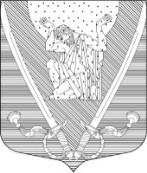 МУНИЦИПАЛЬНЫЙ СОВЕТвнутригородского муниципального образования города федерального значения Санкт-Петербурга муниципальный округ Купчино                                        6 СОЗЫВ (2019-2024 г.г.)192212, Санкт-Петербург, ул. Будапештская, дом №19, корп.№1; тел. (812) 7030410, e-mail: mocupсh@gmail.com.Р Е Ш Е Н И Е  № ХХХХ.ХХ.2023                                                                                            Санкт-Петербург«О внесении изменений в Решение Муниципального Совета внутригородского муниципального образования города федерального значения Санкт-Петербурга муниципальный округ Купчино от 25.11.2022 № 53 «О согласовании перечня и расходов на реализацию муниципальных программ внутригородского муниципального образования города федерального значения Санкт-Петербурга муниципальный округ Купчино на 2023 год и плановый период 2024-2025 годов»В соответствии с Бюджетным Кодексом Российской Федерации, Положением о бюджетном процессе во внутригородском муниципальном образовании города федерального значения Санкт-Петербурга муниципальный округ Купчино, Уставом внутригородского муниципального образования города федерального значения Санкт-Петербурга муниципальный округ Купчино,Муниципальный Совет  Р  Е  Ш  И  Л:1. В Приложение № 1 «Расходы на реализацию муниципальных программ внутригородского муниципального образования города федерального значения Санкт-Петербурга муниципальный округ Купчино на 2023 год и плановый период 2024-2025 годов» внести следующие изменения: увеличить статью КБК «973 0801 4500200201 200» по   Муниципальной программе «по организации местных и участию в организации и проведении городских праздничных и иных зрелищных мероприятий на 2023 год и плановый период 2024 – 2025 годов» - закупка товаров, работ и услуг для обеспечения муниципальных нужд на 825 000,00 руб., итог по статье 4 305 000,00 руб.;уменьшить статью КБК «973 0801 4500400192 200» по Муниципальной программе «по организации и проведению досуговых мероприятий для жителей муниципального образования на 2023 год и плановый период 2024-2025 годов» - закупка товаров, работ и услуг для обеспечения государственных (муниципальных) нужд на сумму 600 000,0 руб., итог по статье  3700 000 руб.;уменьшить статью КБК «973 1101 5120200241 200» по Муниципальной программе «по обеспечению условий для развития на территории муниципального образования физической культуры и массового спорта, организации и проведению официальных физкультурных мероприятий, физкультурно-оздоровительных мероприятий и спортивных мероприятий муниципального образования на 2023 год и плановый период 2024-2025 годов»  Физическая культура и спорт - закупка товаров, работ и услуг для обеспечения государственных (муниципальных) нужд на сумму 225 000,00 руб., итог по статье 775 000,00 руб.; увеличить статью КБК «973 0503 6000000151 200» по Муниципальной программе «по благоустройству территории внутригородского муниципального образования города федерального значения Санкт-Петербурга муниципальный округ Купчино на 2023 год и плановый период 2024-2025 годов» - Проведение санитарных рубок (в том числе удаление аварийных, больных деревьев и кустарников), реконструкция зеленых насаждений общего пользования местного значения – закупка товаров, работ и услуг для обеспечения государственных (муниципальных) нужд на сумму 1 850 000,00 руб., итог по статье 5 350 000,00 руб.,уменьшить статью КБК «973 0503 6000400005 200» по Муниципальной программе «по благоустройству территории внутригородского муниципального образования города федерального значения Санкт-Петербурга муниципальный округ Купчино на 2023 год и плановый период 2024-2025 годов» - Проведение санитарных рубок (в том числе удаление аварийных, больных деревьев и кустарников), уборка внутриквартальных территорий – закупка товаров, работ и услуг для обеспечения государственных (муниципальных) нужд на 1 850 000, 00 руб., итог по статье 18 127 500,00 руб..Опубликовать (обнародовать) настоящее Решение в соответствии со ст. 42 Устава внутригородского муниципального образования города федерального значения Санкт-Петербурга муниципальный округ Купчино.Решение вступает в силу с момента официального опубликования.Контроль за исполнением настоящего решения возложить на Главу Муниципального образования А.В. Пониматкина.Глава муниципального образования -Председатель Муниципального Совета                   	                       	А.В. Пониматкин